33.35.10.¦733.18.2.	Dakafwerkingen, loketten / slabben / folies, polyisobuteen PIB (47) Ln6Dryroll - Ventilerende afdichtingen voor nok en noordboom - ondervorst op rol, met soepel middenvlies en aluminium zijkanten.20.	MEETCODE#Per m,	Universeel toepasbare ondervorst..30.	MATERIALEN.32.	Kenmerken van de ondervorst:.32.10.	Beschrijving:Universeel toepasbare ondervorst voorzien van een body van ventilerend vlies. Ter versteviging aangebracht over het vlies is een nagelband. Zijkanten van geprofileerd aluminium met een butyl kleefstrook aan de onderzijde, voorkomt opwaaien..32.20.	Basiskenmerken:#.31.21.	[BMI Monier]#-Fabrikant:	BMI Belgium bv/srl-	Handelsmerk: 	BMI Monier Dryroll#.32.22.	[neutraal]-	Type ondervorst:	universeel toepasbare ventilerende ondervorstband op rol-	Materiaal / opbouw:	▪ body van ventilerend vlies, voorzien van een nagelband
▪ zijkanten van geprofileerd aluminium, voorzien van butyl kleefstroken aan de onderzijde.
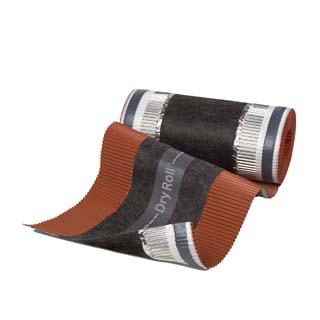 -	Kleur en uitzicht:	beschikbaar in rood, bruin, antraciet.32.30.	[overige specificaties]-	Werkende lengte:	5.000 mm-	Breedte:	295 mm-	Ventilatie opening:	15.000 mm²/m-	Verpakking:	5 rollen van 5 meter per doos.40.	UITVOERINGDe keramische dakpannen en hulpstukken worden geplaatst overeenkomstig• TV 175, TV 186 en TV 202 van het WTCB,• de richtlijnen van de fabrikant..41.	Voorbereiding ondergrond:Bovenkant van de ruiter dient 5 mm vrij te blijven van onderkant vorstBovenste panlat dient op de juiste afstand voor het toegepaste panmodel te zijn gemonteerdDakpannenrij onder de nok stof- en vetvrij maken, indien de dakpannen vochtig zijn deze eerst droog wrijven met een doek..42.	Verwerking nok, verwerking noordboom:-	Breng de DryRoll® ondervorst aan op de ruiter, hart van de nagelband is hart van de ruiter. Bevestig de DryRoll® ondervorst op de ruiter door middel van nagels of nieten in de nagelband-	Bevestig de DryRoll® ondervorst op de ruiter door middel van nagels of nieten in de nagelband-	Verwijder de beschermstrook van de butyl kleefstroken aan de onderzijde van DryRoll® ondervorst.-	Breng DryRoll® ondervorst eerst aan op de hoogste punten van de pan-	Hierna DryRoll® ondervorst goed aanvormen in het profiel van de dakpannen.-	Ondervorst DryRoll® verder afwerken over de ruiter waarbij DryRoll® ondervorst over de gevelflap of beging van de noordboom wordt aangebracht.-	Vervolgens de nok- of noordboomconstructie afwerken met vorsten.BMI BELGIUM - posten voor de meetstaatDryroll - Ventilerende afdichtingen voor nok en noordboom - ondervorst op rol, met soepel middenvlies en aluminium zijkantenP1	Ondervorst op rol [kleur]	FH	[m]BMI BELGIUM BVWijngaardveld 25BE-9300 AalstTel.: 053 72 96 72www.bmigroup.com/beinfo.be.monier@bmigroup.com